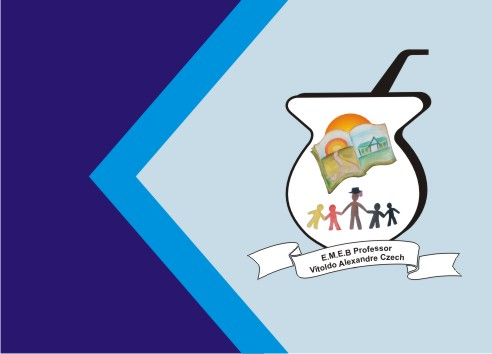 ATIVIDADE DE INGLÊS - 2º ANOCATANDUVAS, MAY 17TH  2021TODAY IS MONDAY A NEW FRIEND – UMA NOVA AMIGARELEMBRE A CANÇÃO TRABALHADA NA AULA ANTERIOR. OBSERVE A IMAGEM DE ALGUMAS CRIANÇAS PULANDO AMARELINHA (HOPSCOTCH). OBSERVE TAMBÉM OS NÚMEROS. NA SEGUNDA GRAVURA, OS PERSONAGENS ESTÃO JOGANDO CARDS. CONTE EM INGLÊS QUANTOS CARDS TEM SOBRE A MESA. 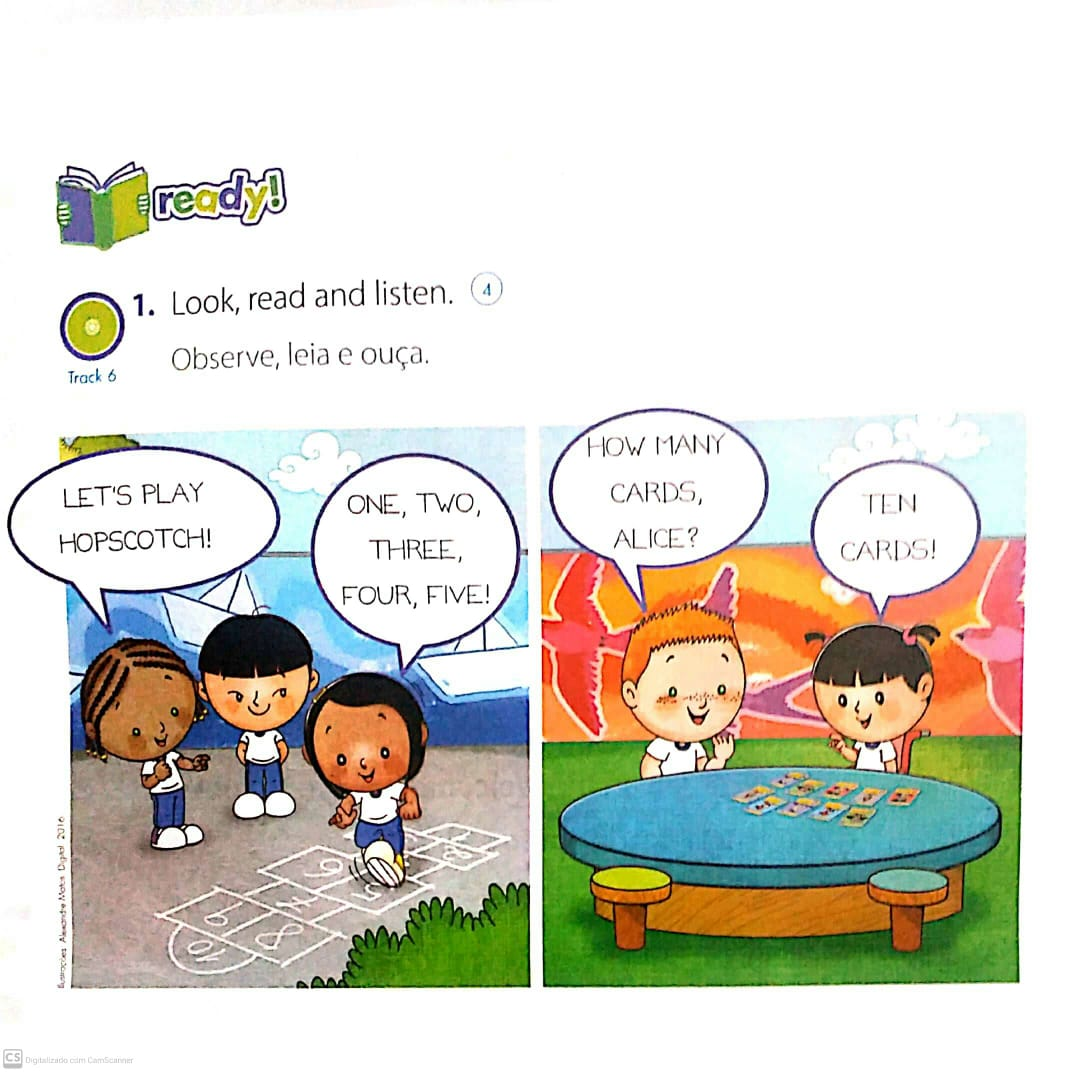 OUÇA OS ÁUDIOS DOS DIÁLOGOS E REPITA AS FALAS. OUÇA E REPITA OS NÚMEROS EM INGLÊS.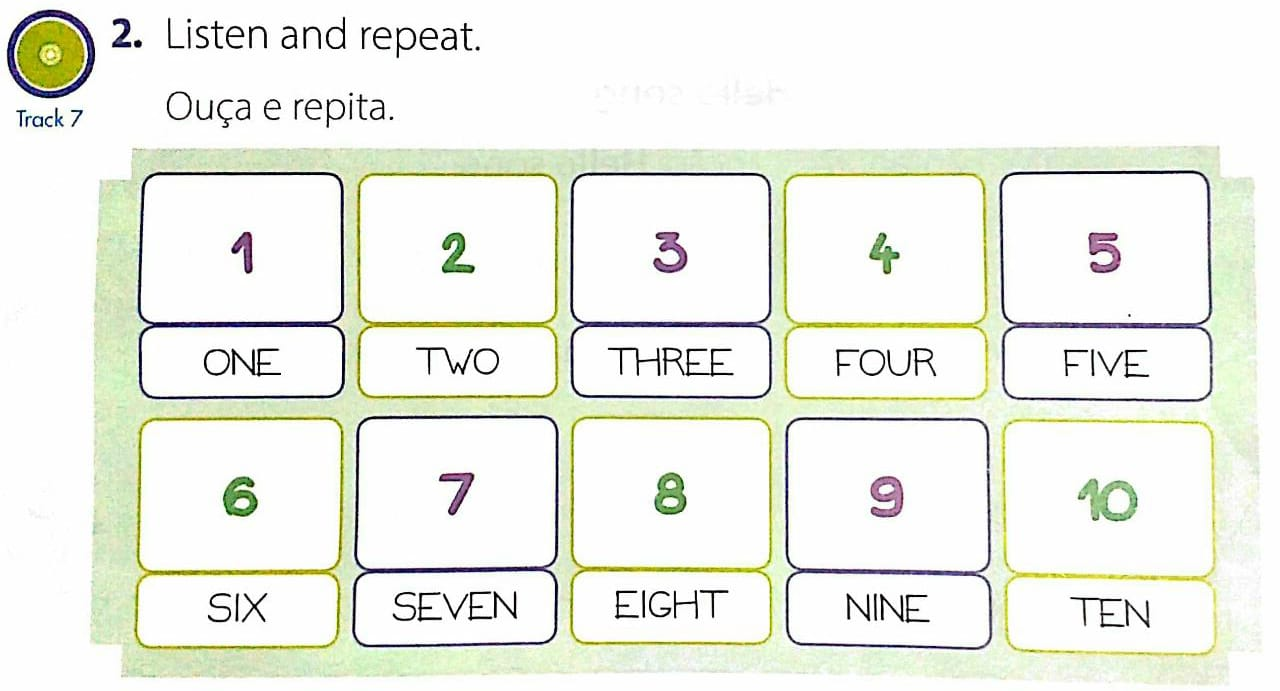 FAÇA O TRAÇADO E ESCREVA OS NUMBERS EM INGLÊS SEGUINDO A SEQUÊNCIA DA HOPSCOTCH (AMARELINHA) E PINTE.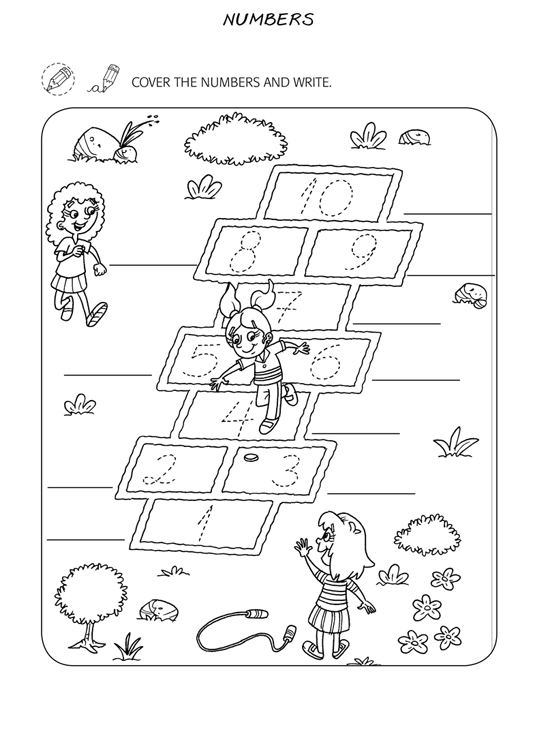  DESENHE UMA HOPSCOTCH NO CHÃO, BRINQUE E FAÇA A CONTAGEM DOS NÚMEROS EM INGLÊS.RECADOS IMPORTANTES:OS ÁUDIOS PARA A REALIZAÇÃO DAS ATIVIDADES SÃO ENVIADOS NO GRUPO DO WHATSAPP.COLE AS ATIVIDADES NO CADERNO DE INGLÊS NA ORDEM CORRETA. OBSERVE A DATA QUE ESTÁ NO INÍCIO.